Publicado en Madrid el 22/01/2020 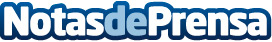 Cuadro médico, recomendación, coberturas y precio, variables decisivas al contratar seguros de salud En el proceso de contratación, el cuadro médico y el precio son los dos parámetros más influyentes al comparar los seguros. Los principales motivos de baja del seguro de salud son: el cuadro de médico, mejores condiciones en coberturas y servicios y la posibilidad de obtener mejores precios, informa EKMBDatos de contacto:En Ke Medio Broadcasting912792470Nota de prensa publicada en: https://www.notasdeprensa.es/cuadro-medico-recomendacion-coberturas-y Categorias: Nacional Medicina Sociedad Infantil Seguros http://www.notasdeprensa.es